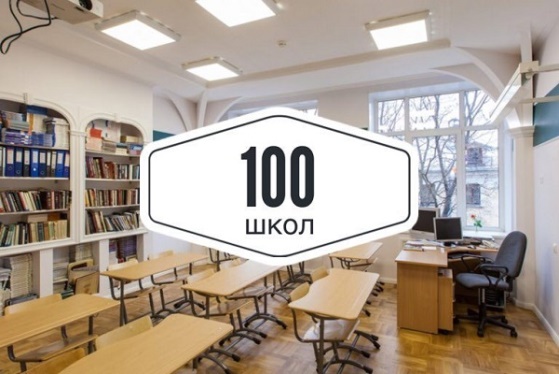 Проект - 100 школ.МКОУ "Такалайская СОШ" Буйнакского района, Республики Дагестан в 2019 -2020 г. участвует в  проекте «100 школ», реализуемый в республике по инициативе Главы Дагестана Владимира ВасильеваПроект направлен на поддержку местных инициатив по обновлению материально-технической базы школ.  В рамках программы в школе будет проведён капитальный ремонт